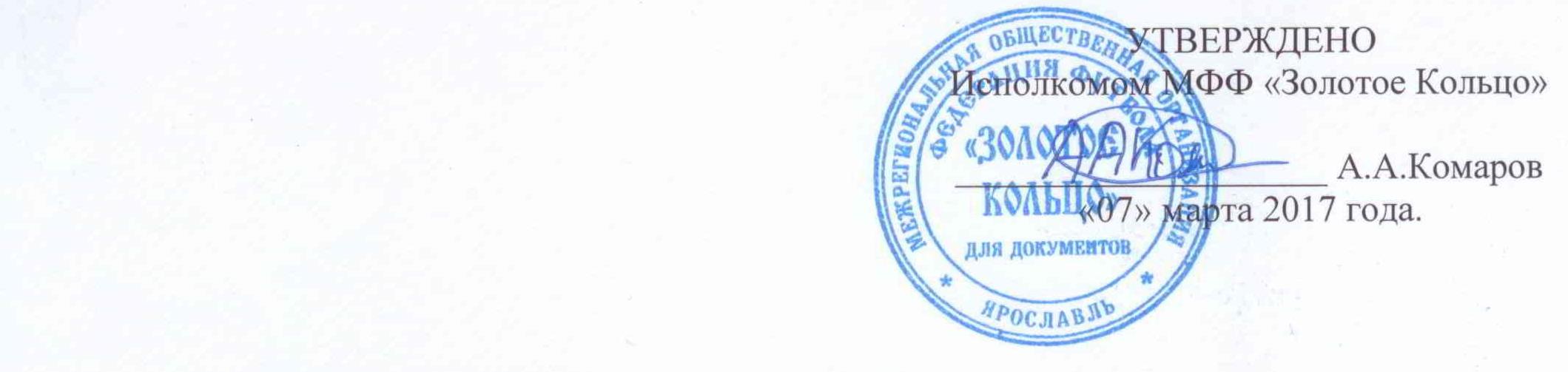 Дисциплинарный кодекс МФФ «ЗОЛОТОЕ КОЛЬЦО»Перечень дисциплинарных санкций, применяемых КДК  МФФ «ЗОЛОТОЕ КОЛЬЦО».1. В отношении  команд:       - предупреждение;      - аннулирование результата матча;      - техническое поражение;      - снятие очков;      - переигровка матча;      - дисквалификация стадиона;      - проведение матча на нейтральном поле (в другом городе);      - денежный штраф;      - исключение из состава участников Первенства и розыгрыша Кубка МФФ, лишение наград или занятого места (за грубое нарушение Регламента соревнований, решений Исполкома МФФ «ЗОЛОТОЕ КОЛЬЦО», за фальсификацию заявочных документов в т.ч. трудовых книжек, а также за повторную неявку на игру без уважительной причины).               Указанные санкции применяются:-  за самовольный уход с поля, отказ от продолжения матча;- за провокационные действия отдельных футболистов, команды или официальных лиц, вызвавшие беспорядки на стадионе, на футбольном поле или прилегающей территории;- за неэтичное, некорректное, неспортивное поведение футболистов, руководителей команды, официальных лиц во время игры, до и после неё;-  за необеспечение общественного порядка и безопасности на стадионе во время игры, до и после неё;- за невыполнение условий и требований Регламента соревнований по футболу, предъявляемых к любительским футбольным клубам и стадионам;- за предъявление фиктивных билетов участников соревнований, а также фальсификация в протоколах матчей;- за предоставление ложных, искажённых сведений, содержащихся в протесте;- за нарушение требования Регламента по переходам футболистов и зачисление в команду игрока, заявленного за другой клуб;-  за невыполнение распоряжений МФФ «ЗОЛОТОЕ КОЛЬЦО».2.   В отношении официальных лиц и руководителей клуба (команды), судей, инспекторов, врачей:    - предупреждение;    - строгое предупреждение;    - денежный штраф;    - дисквалификация или отстранение на определённый срок от выполнения официальных обязанностей, связанных с проведением матчей Первенства и розыгрыша Кубка МФФ «ЗОЛОТОЕ КОЛЬЦО».   Указанные санкции применяются:- за неэтичное, некорректное поведение во время матча, до и после матча;- за отказ старшего  тренера подписать протокол матча;- за грубое нарушение требований и условий проведения соревнований, определённых Регламентом;- за невыполнение требований Регламента при оформлении документации по проведению соревнований;- за невыполнение обязанностей, установленных Регламентом, в т.ч. при подаче протеста, но не выполнении этой процедуры до окончательного завершения со стороны лица, подавшего протест в протоколе матча - дисквалификация от 1 до 3 игр.3.   В отношении футболистов:      * дисквалификация за проступки, допущенные во время матча (матчей):      - за  ЧЕТЫРЕ предупреждения - на 1 игру;      - за  каждые последующие Четыре предупреждения - на 1 игру;      - за лишение соперника явной возможности забить гол - на 1 игру;      -  за грубую игру – до 3 игр;      - за оскорбительные жесты в адрес партнёра, соперника, судейской бригады, инспектора, официальных лиц, зрителей - на 3 игры;      -  за попытку или физическое воздействие на официальное лицо – до 6 игр;      - за нецензурные выражения в адрес партнёра, соперника, судей, инспектора, официальных лиц, зрителей - на 4 игры;           - за плевок в игрока, официальное лицо, судью – на 5 игр.      - за удар соперника (толчок, отмашку) во время или после остановки игры - до 5 игр;      - за драку – от 5 до 10 игр;      - за грубую игру с нанесением травмы - до 6 игр.      Примечание:два предупреждения, полученные в одной игре, считать удалением, а полученные в этой игре предупреждения аннулируются. Ранее полученные предупреждения не снимаются.  КДК определяет срок дисквалификации:- за попытку физического воздействия на судейскую бригаду, инспектора, официальных лиц;- за умышленное нанесение тяжёлой травмы другому футболисту, повлекшей потерю им трудоспособности;- за неприбытие в сборную команду МФФ «ЗОЛОТОЕ КОЛЬЦО»;- за систематические невыполнения решений МФФ «ЗОЛОТОЕ КОЛЬЦО», касающихся футболистов.      КДК имеет право принять решение о дисквалификации футболиста на срок до одного года, а также ходатайствовать перед Исполкомом МФФ «ЗОЛОТОЕ КОЛЬЦО» о лишении удостоверения участника соревнований.      Примечание:      1. Если игра Первенства или розыгрыша Кубка России не состоялась по вине одной из команд и ей засчитано поражение, то дисциплинарные санкции футболистам и тренерам (пропуск игр) остаются прежними для обеих команд.      2. КДК вправе принимать решения, не заслушивая заинтересованные стороны, на основании имеющихся документов, обсуждение вопросов на КДК и голосование проводится без участия приглашенных лиц (в соответствии с Регламентом Первенства России среди нелюбительских клубов).КДК   МФФ  «ЗОЛОТОЕ КОЛЬЦО»